Financial professional & proposal delivery informationClient informationEmployee information
(If greater than 5 employees, attach spreadsheet or send electronically.)Promised benefit/payout structure
For each employee, specify whether the structure of payout will be in a lump sum or annual payments—and provide the specific dollar amount of the benefit payout. Policy design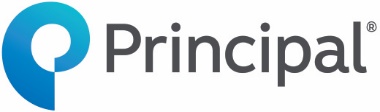 Principal® Death Benefit Only PlanRequest for proposalDate:Principal agency/BGA partner office name and number*:Principal agency/BGA partner office name and number*:Principal agency/BGA partner office name and number*:*Proposals will not be provided without an indication of a valid Principal agency or BGA partner relationship.*Proposals will not be provided without an indication of a valid Principal agency or BGA partner relationship.*Proposals will not be provided without an indication of a valid Principal agency or BGA partner relationship.*Proposals will not be provided without an indication of a valid Principal agency or BGA partner relationship.*Proposals will not be provided without an indication of a valid Principal agency or BGA partner relationship.Name and designations:Name and designations:Name and designations:Name and designations:Email:Phone:Name and designations:Name and designations:Name and designations:Name and designations:Email:Phone:Principal wholesaler:Principal wholesaler:Principal wholesaler:Should anyone else (Financial professional or BGA) receive this proposal? If so, please provide:Should anyone else (Financial professional or BGA) receive this proposal? If so, please provide:Should anyone else (Financial professional or BGA) receive this proposal? If so, please provide:Should anyone else (Financial professional or BGA) receive this proposal? If so, please provide:Should anyone else (Financial professional or BGA) receive this proposal? If so, please provide:Should anyone else (Financial professional or BGA) receive this proposal? If so, please provide:Should anyone else (Financial professional or BGA) receive this proposal? If so, please provide:Name:Email address:Email address:Please allow 5 business days from receipt of RFP on all proposals.Email the RFP or any questions to newrfps@exchange.principal.com.
You may also call 833-803-8345 with questions—or fax the RFP to 866-946-3209 (our Case Design team).Business/organization name:Business/organization name:Issue state:Issue state:Business tax bracket (Federal & State):Business tax bracket (Federal & State):Business tax bracket (Federal & State): 0%    21%    22%    24%    30%    32%    35% 0%    21%    22%    24%    30%    32%    35% 0%    21%    22%    24%    30%    32%    35% 0%    21%    22%    24%    30%    32%    35% 0%    21%    22%    24%    30%    32%    35% 0%    21%    22%    24%    30%    32%    35% 37%    Other: 37%    Other:Business structure:	Corporation	Corporation	Corporation	LLC	LLC	LLC	Partnership	Partnership	Taxed as:
  C corporation
  S corporation	Taxed as:
  C corporation
  S corporation	Taxed as:
  C corporation
  S corporationTaxed as:
  Partnership
  C corporation
  S corporationTaxed as:
  Partnership
  C corporation
  S corporationTaxed as:
  Partnership
  C corporation
  S corporation	Sole proprietorship	Not-for-profit organization	Sole proprietorship	Not-for-profit organizationNameDate of birthGenderSmoking statusRisk classNormal retirement age1.2.3.4.5.Payout structureLength of
payout
(in years)PayoutEligibility1.   year(s)Amount: $     2.   year(s)Amount: $     3.   year(s)Amount: $     4.   year(s)Amount: $     5.   year(s)Amount: $     FundingFundingFundingFundingAnnual premiumFace amountProduct
(Term, UL, IUL, VUL)Interest rate** 1.$     $        %2.$     $        %3.$     $        %4.$     $        %5.$     $        %**Interest rate is  Net    Gross**Interest rate is  Net    Gross**Interest rate is  Net    Gross**Interest rate is  Net    Gross**Interest rate is  Net    Gross